Entry and TicketsEach athlete will receive one pass at weigh in for the day they compete. They will receive one coaches pass for the day they compete. If competitors wish to bring more supporters, they will be required to buy further coaches passes. Classes:Teenage:  T1 13-15, T2 16-17, T3 18-19Masters: M1 40-44, M2 45-49, M3 50-54, M4 55-59, M5 60-64, M6 65-69, M7 70-74 +YOUR ENTRIES AND PAYMENT The entry form and the bank transfer proof must be sent to: EURO20@britishpowerliftingunion.co.uk On the bank transfers reference you must include the country name to which the payment refers to and EURO 20. Unidentified bank transfers and lack of dispatch of the bank transfer proof along with the entry form, duly filled and signed, will not be considered valid or paid. Expenses related to banking transfers, applied by banks to do the same, shall be borne by each athlete and/country head. We are not responsible for payment of such fees inherent to your banking service.Bank payment details: Account name: Emma James 		Bank/Beneficiary: First Direct (HSBC Group)Account Number: 31895451		Sort code: 40-47-72Bank Address: 40 Wakefield Road, Leeds, LS98 1FD, UKSwift Code: MIDLGB22XXX     (must be filled in at field code 56)IBAN: GB75MIDL40477231895451BIC: MIDLGB2167M Paypal paymentYou can send a payment but ONLY into GBP through family and friends to info@beitishpowerliftingunion.co.ukPLEASE READ AND SIGN: In consideration of your acceptance of this entry please agree to the following statement by signing this entry form. I hereby intend to legally bound myself, my heirs and assigned, waive and release any and all claims to damage, personal or public injury I may have against British Powerlifting Union, the AWPC & WPC and all organisers, volunteers and associates, Amatuer/World Powerlifting Congress, Pendulum Hotel and Conference Centre – all their heirs, employees or anyone connected to this competition, of any injury that may result from my participation in this competition or any other lifting on the premises.SIGNED: ……………………………………………………………………………….     DATED…………………………………………………………………..PLEASE NOTE - WE WILL NOT PROCESS YOUR LIFTERS APPLICATION WITHOUT THIS SIGNED FORM. LAST NAMEFIRST NAMEDATE OF BIRTH & AGEM/FWEIGHT   WPCCLASS         or                AWPCCATEGORYPL RAWPL CLASSICPL SINGLEPLYPLMULTIPLYBENCHRAWBENCHSINGLEPLYBENCHMULTI PLYDLRAWDLSINGLEPLYDLMULTIPLYTOTALTO PAYTEENAGEJUNIOROPENMASTER£TEENAGEJUNIOROPEN MASTER£TEENAGEJUNIOROPEN MASTER£TEENAGEJUNIOROPEN MASTER£TEENAGEJUNIOROPENMASTER£TEENAGEJUNIOROPENMASTER£TEENAGEJUNIOROPENMASTER£LAST NAMEFIRST NAMEDATE OF BIRTH & AGEM/FWEIGHT   WPCCLASS         or                AWPCCATEGORYPL RAWPL CLASSICPL SINGLEPLYPLMULTIPLYBENCHRAWBENCHSINGLEPLYBENCHMULTI PLYDLRAWDLSINGLEPLYDLMULTIPLYTOTALTO PAYTEENAGEJUNIOROPENMASTER£TEENAGEJUNIOROPEN MASTER£TEENAGEJUNIOROPEN MASTER£TEENAGEJUNIOROPEN MASTER£TEENAGEJUNIOROPENMASTER£TEENAGEJUNIOROPENMASTER£TEENAGEJUNIOROPENMASTER£LAST NAMEFIRST NAMEDATE OF BIRTH & AGEM/FWEIGHT   WPCCLASS         or                AWPCCATEGORYPL RAWPL CLASSICPL SINGLEPLYPLMULTIPLYBENCHRAWBENCHSINGLEPLYBENCHMULTI PLYDLRAWDLSINGLEPLYDLMULTIPLYTOTALTO PAYTEENAGEJUNIOROPENMASTER£TEENAGEJUNIOROPEN MASTER£TEENAGEJUNIOROPEN MASTER£TEENAGEJUNIOROPEN MASTER£TEENAGEJUNIOROPENMASTER£TEENAGEJUNIOROPENMASTER£TEENAGEJUNIOROPENMASTER£LAST NAMEFIRST NAMEDATE OF BIRTH & AGEM/FWEIGHT   WPCCLASS         or                AWPCCATEGORYPL RAWPL CLASSICPL SINGLEPLYPLMULTIPLYBENCHRAWBENCHSINGLEPLYBENCHMULTI PLYDLRAWDLSINGLEPLYDLMULTIPLYTOTALTO PAYTEENAGEJUNIOROPENMASTER£TEENAGEJUNIOROPEN MASTER£TEENAGEJUNIOROPEN MASTER£TEENAGEJUNIOROPEN MASTER£TEENAGEJUNIOROPENMASTER£TEENAGEJUNIOROPENMASTER£TEENAGEJUNIOROPENMASTER£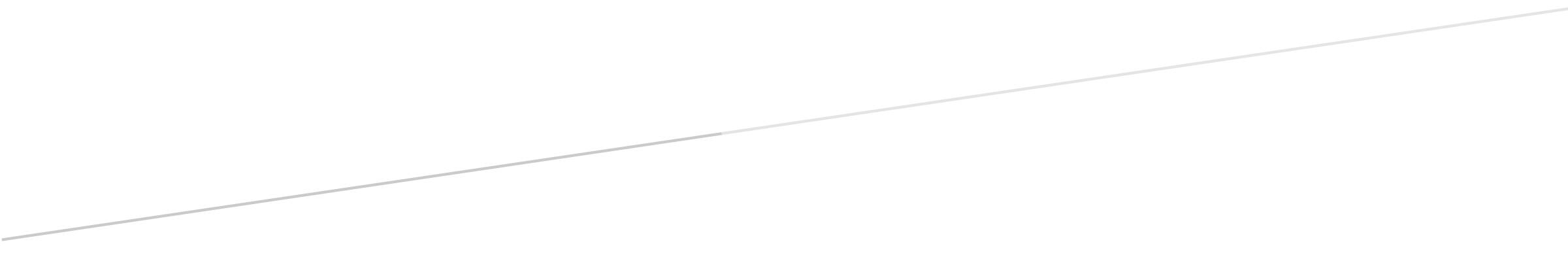 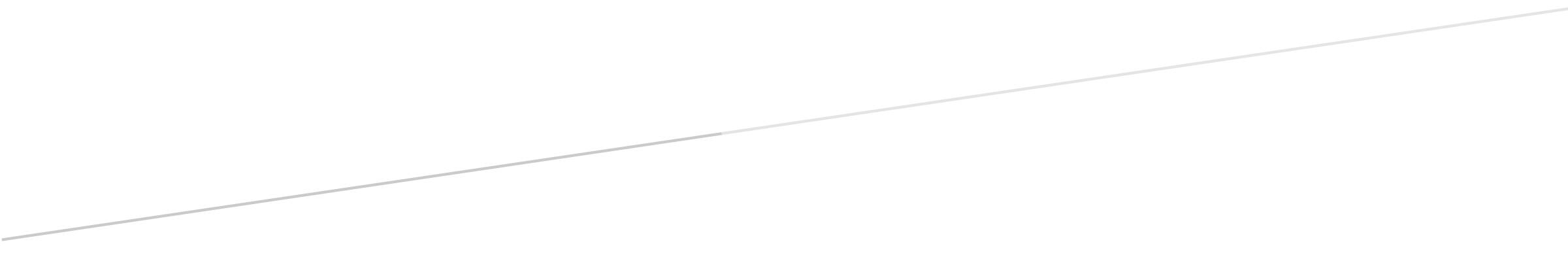 